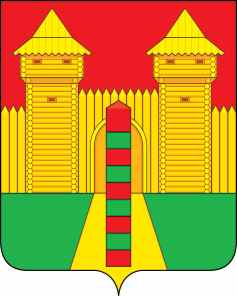 АДМИНИСТРАЦИЯ  МУНИЦИПАЛЬНОГО  ОБРАЗОВАНИЯ«ШУМЯЧСКИЙ  РАЙОН» СМОЛЕНСКОЙ  ОБЛАСТИР А С П О Р Я Ж Е Н И Еот   04.07.2022г.   № 147-р         п. ШумячиВ соответствии с распоряжением Администрации муниципального                        образования от 29.06.2022г. № 144-р "О создании комиссии по приему жилого               помещения муниципального жилищного фонда Шумячского городского                         поселения" 1. Утвердить прилагаемый акт приемки освободившегося жилого                            помещения муниципального жилищного фонда Шумячского городского                          поселения, расположенного по адресу: Смоленская область, Шумячский район,                п. Шумячи, ул. Сельхозтехника, д. 16а, ком. 10.2. Контроль за исполнением настоящего распоряжения возложить на начальника Отдела городского хозяйства Администрации муниципального                      образования «Шумячский район» Смоленской областиАКТ приемки освободившегося жилого помещения муниципального                          жилищного фонда Шумячского городского поселения, расположенного по                адресу: Смоленская область, Шумячский район, п. Шумячи,                                         ул. Сельхозтехника, д. 16а, ком. 10п. Шумячи                                                                                                  30.06.2022г.Комиссия в составе:в соответствии с распоряжением Администрации муниципального                     образования от 29.06.2022г. № 144-р "О создании комиссии по приему жилого помещения муниципального жилищного фонда Шумячского городского                       поселения", приняла жилое помещение муниципального жилищного фонда                  Шумячского городского поселения, расположенное по адресу: Смоленская                  область, Шумячский район, п. Шумячи, ул. Сельхозтехника, д. 16а, ком 10, где проживал «Наниматель».          Заключение Комиссии:   На момент приемки:в комнате №10 дома №16а по улице Сельхозтехника находилось                            имущество:- диван, кровать, стол книжный, стол круглый, тумбочка, шкаф, сервант, стол кухонный, телевизор, матрас, люстра, вешалка.Половина окна в прихожей разбито. Показания счетчика электрической энергии - 6683 кВт/час;Ключи от жилого помещения находятся у начальника Отдела городского хозяйства Администрации муниципального образования «Шумячский район» Смоленской области Павлюченковой Людмилы Алексеевны.Жилое помещение сдал: Лавизин Владимир Михайлович«______»______________2022 года    __________________В.М. ЛавизинЖилое помещение принял: "Наймодатель" Администрация                              муниципального образования «Шумячский район» Смоленской области, в лице Главы муниципального образования «Шумячский район» Смоленской области.«____» ______________ 2022 года     __________________ А.Н. ВасильевПодписи членов комиссии:    __________________________________   Л.А. Павлюченкова          __________________________________   В.С. Кирьянов          ___________________________________ С.Е. БетремееваОб утверждении акта приемки     освободившегося жилого                           помещения муниципального                    жилищного фонда Шумячского                   городского поселения  Глава муниципального образования«Шумячский район» Смоленской областиА.Н. ВасильевУТВЕРЖДЕНраспоряжением Администрации муниципального образования «Шумячский район»                        Смоленской области                                                       от  04.07.2022г. № 147-рПавлюченковаЛюдмила Алексеевна-начальник Отдела городского хозяйства Администрации муниципального                        образования «Шумячский район»                         Смоленской области, председатель                           комиссииКирьяновВадим Сергеевич-ведущий сцепиалист категории Отдела                городского хозяйства Администрации                  муниципального образования «Шумячский район» Смоленской области, секретарь                  комиссииБетремееваСветлана Ефимовна-старший инспектор Отдела городского                хозяйства Администрации муниципального образования «Шумячский район»                          Смоленской области, член комиссии  